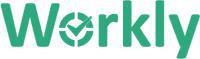 (Please, change Workly logo with your company’s logo)Disciplinary Action FormEmployee Information Kind of WarningType of offenseName of the employee :Date:ID number of employee:Job title:ManagerDepartment:1st Warning                2nd Warning Final WarningViolation of Company Policies        Leaving Early/TardinessNonstandard workAbsenteeism Break the safety rulesRude to colleagues/clientsDetails of WarningDescription of Violation:Plans for Improvement:Consequences of Further OffenceA copy of the warning Letter was personally providedHead of the department signature:Date:I have received this warning, and have been informed that the copy of this email will be kept in my personal file in HREmployee Signature:Date: